Анкета для родителей по организации горячего питания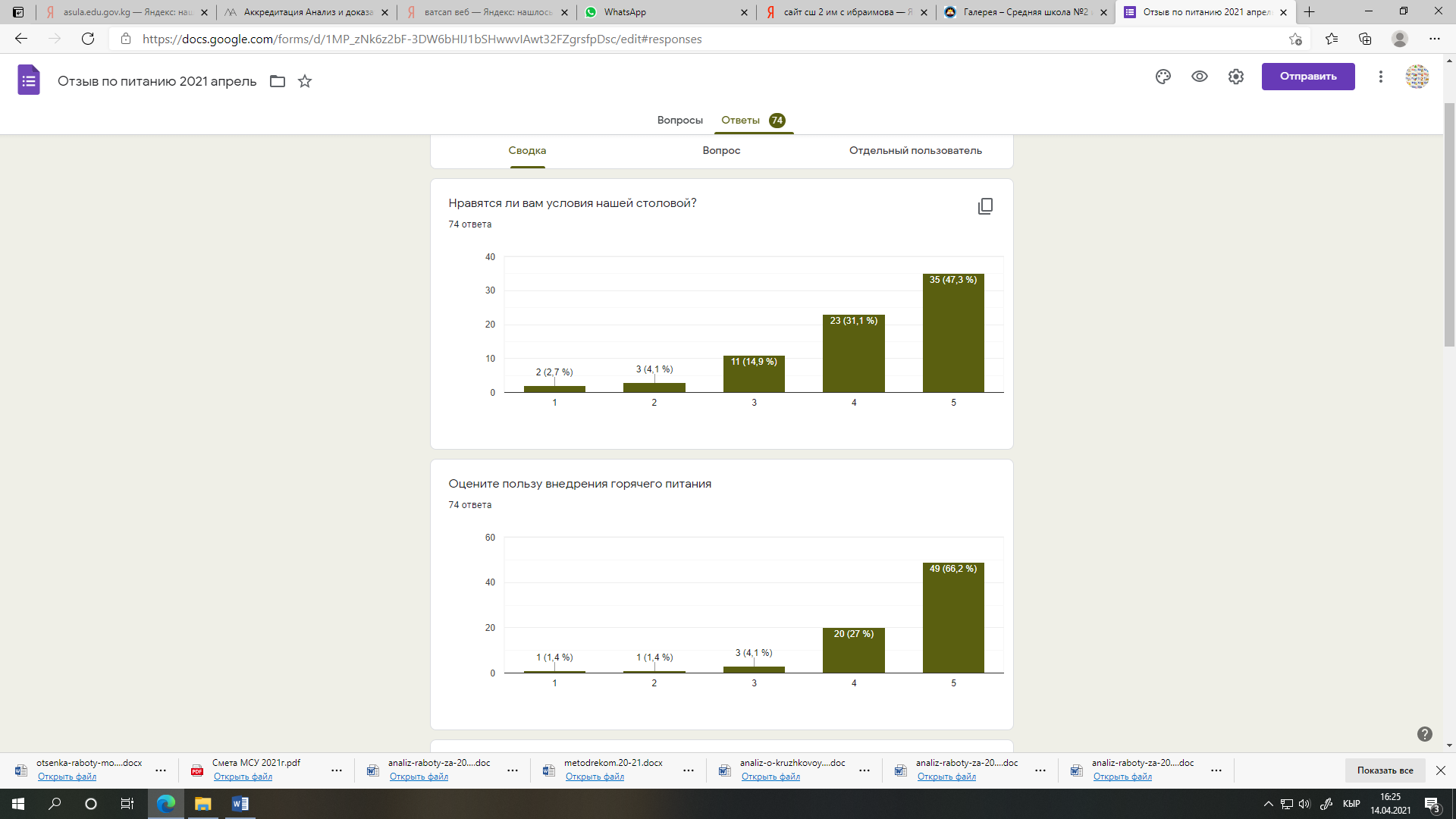 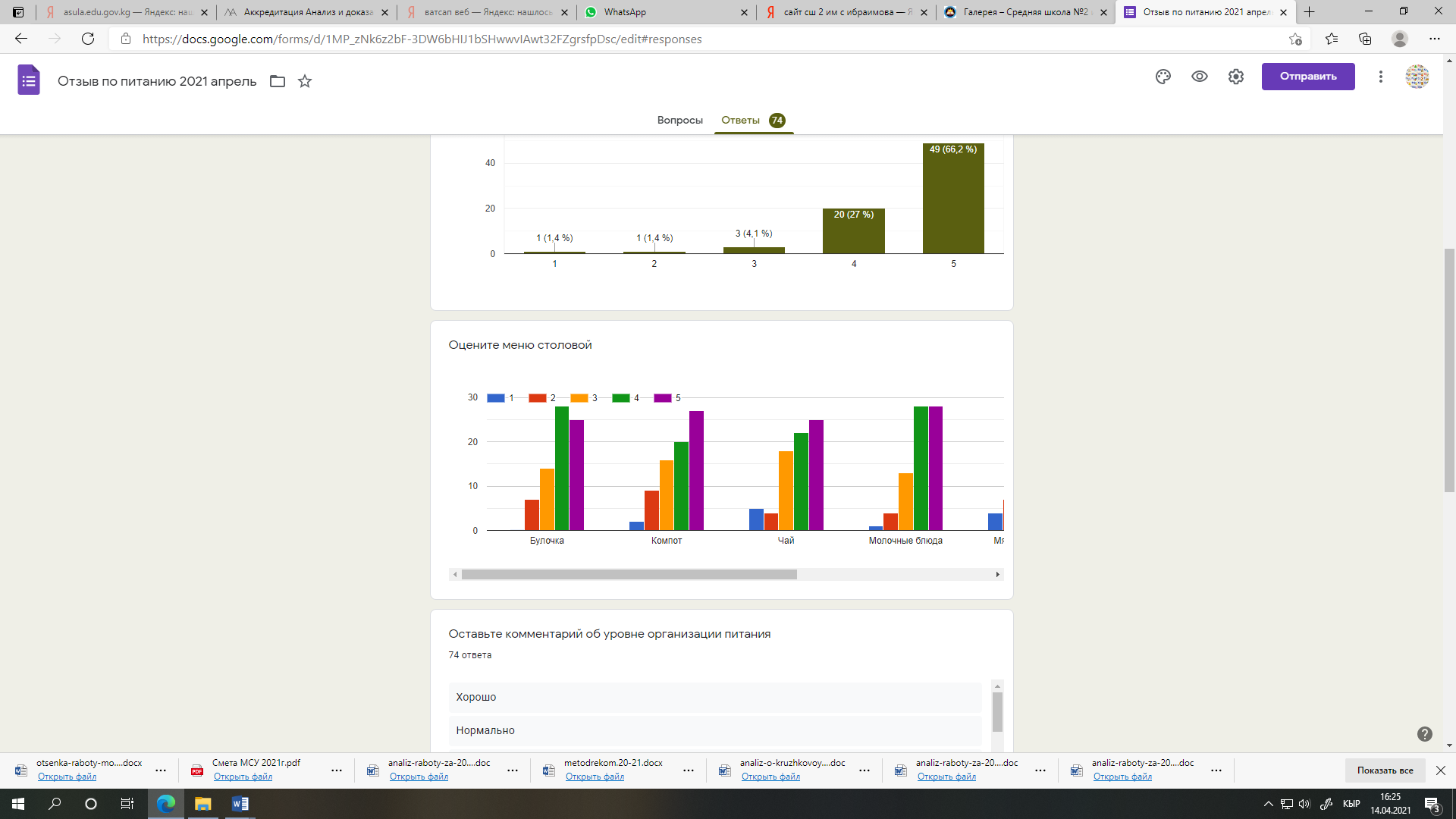 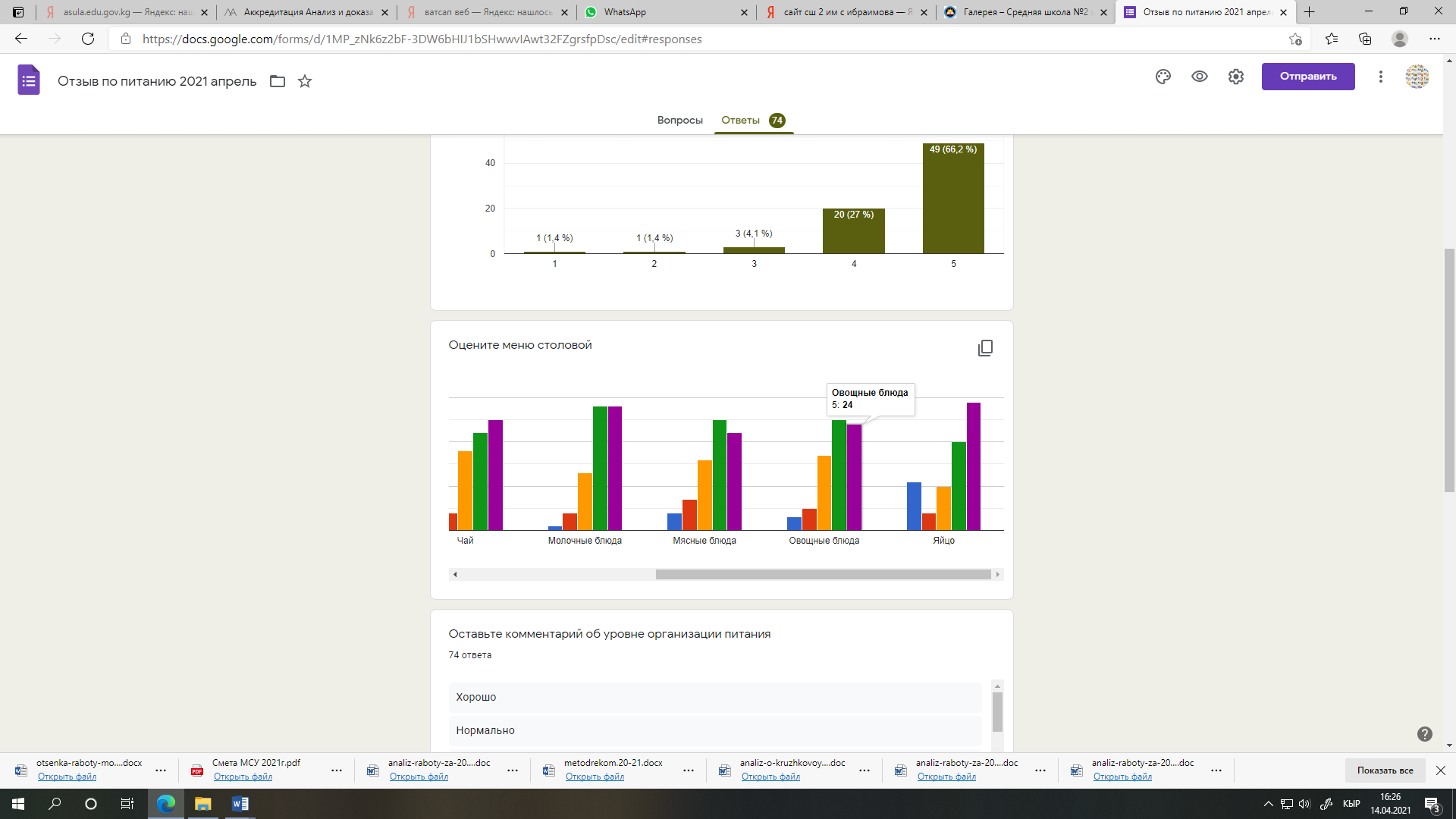 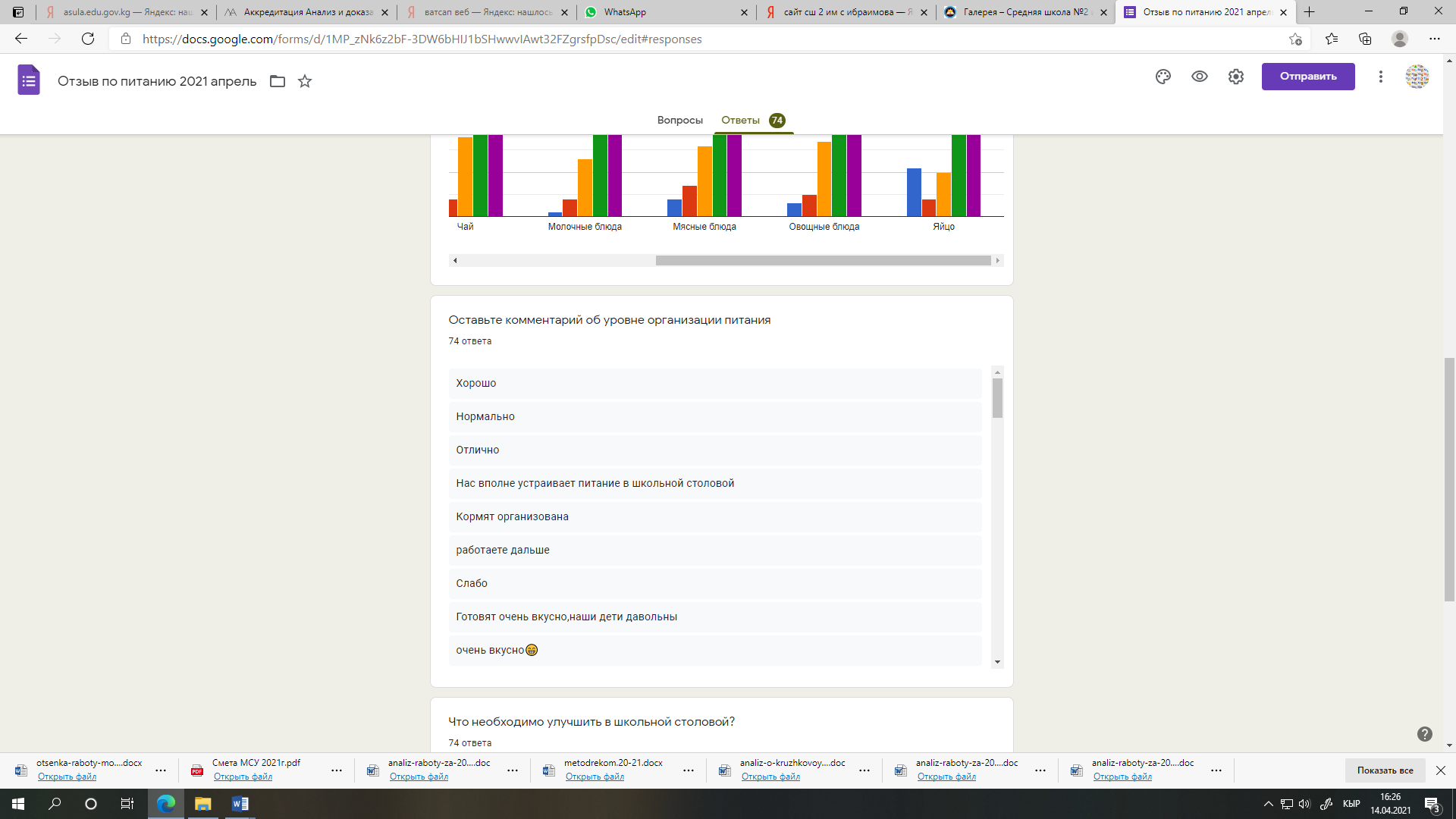 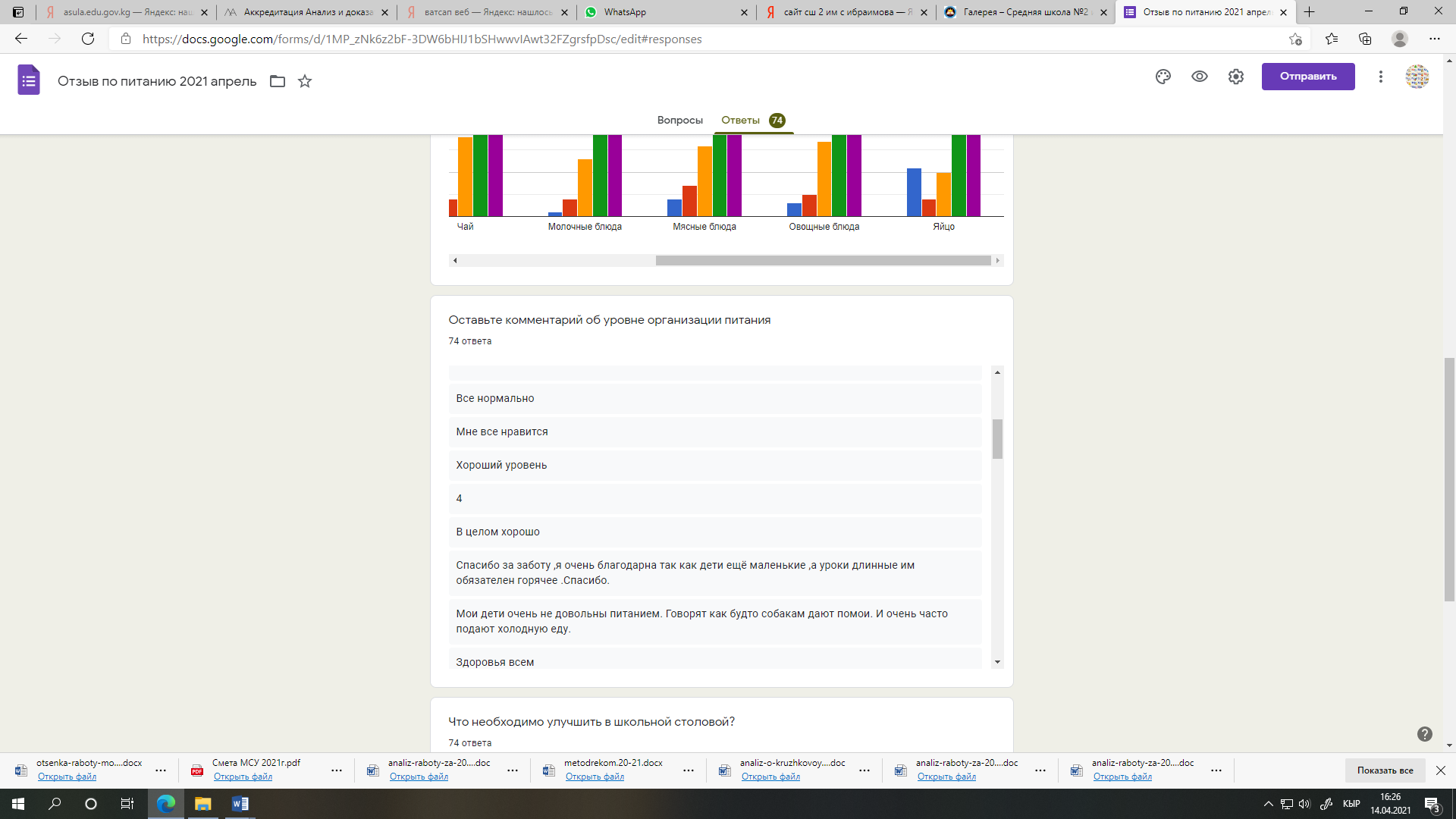 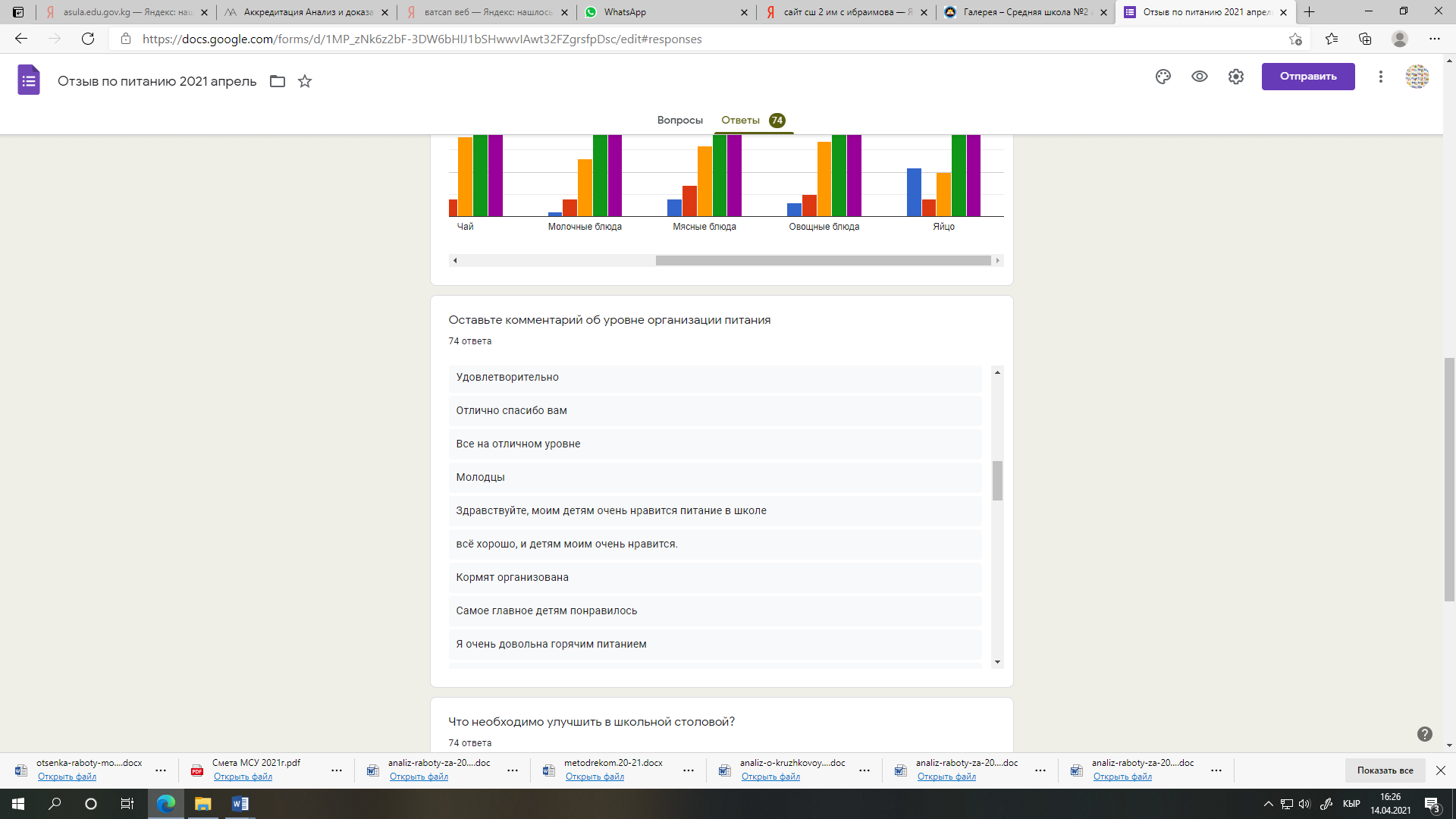 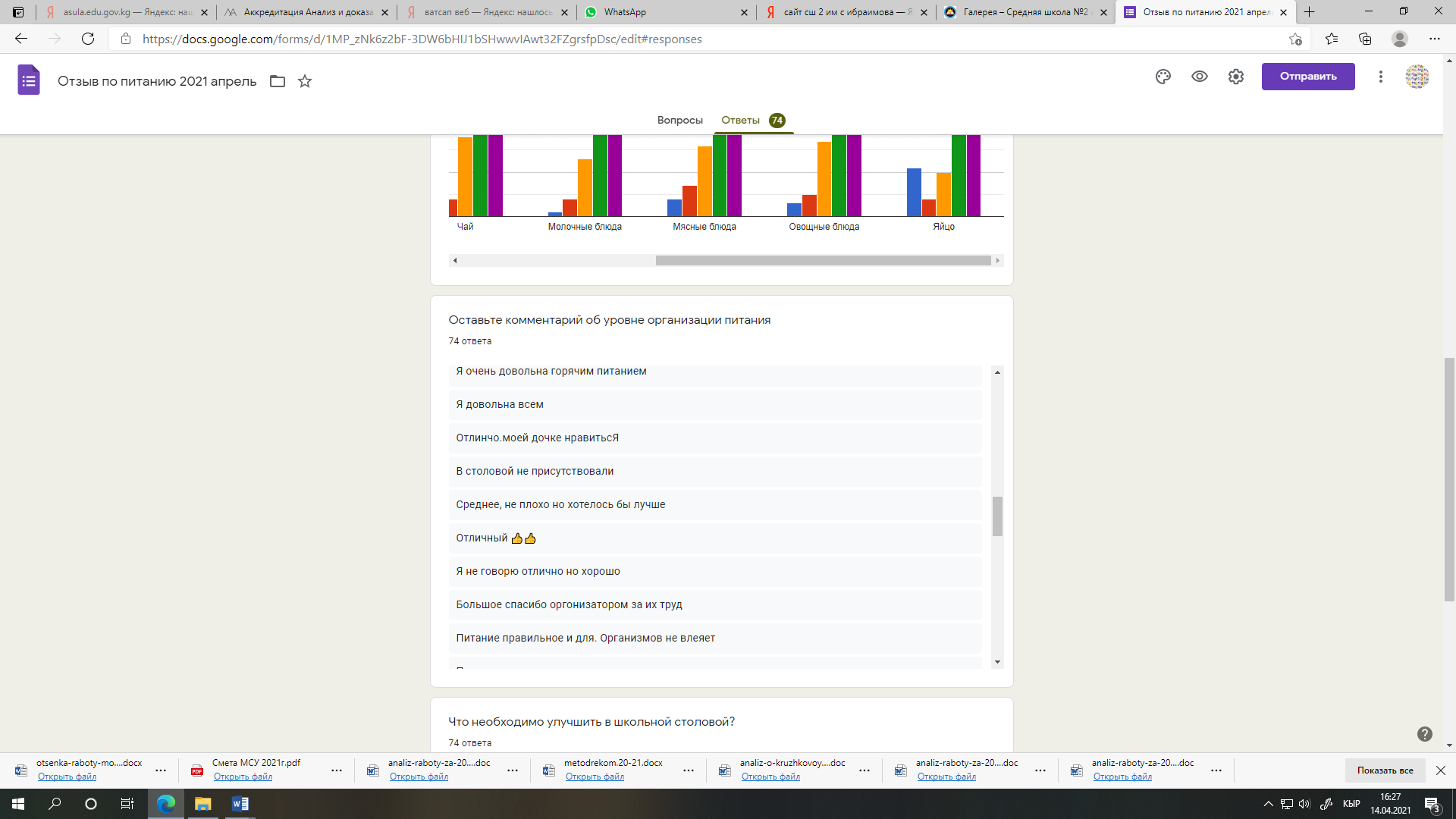 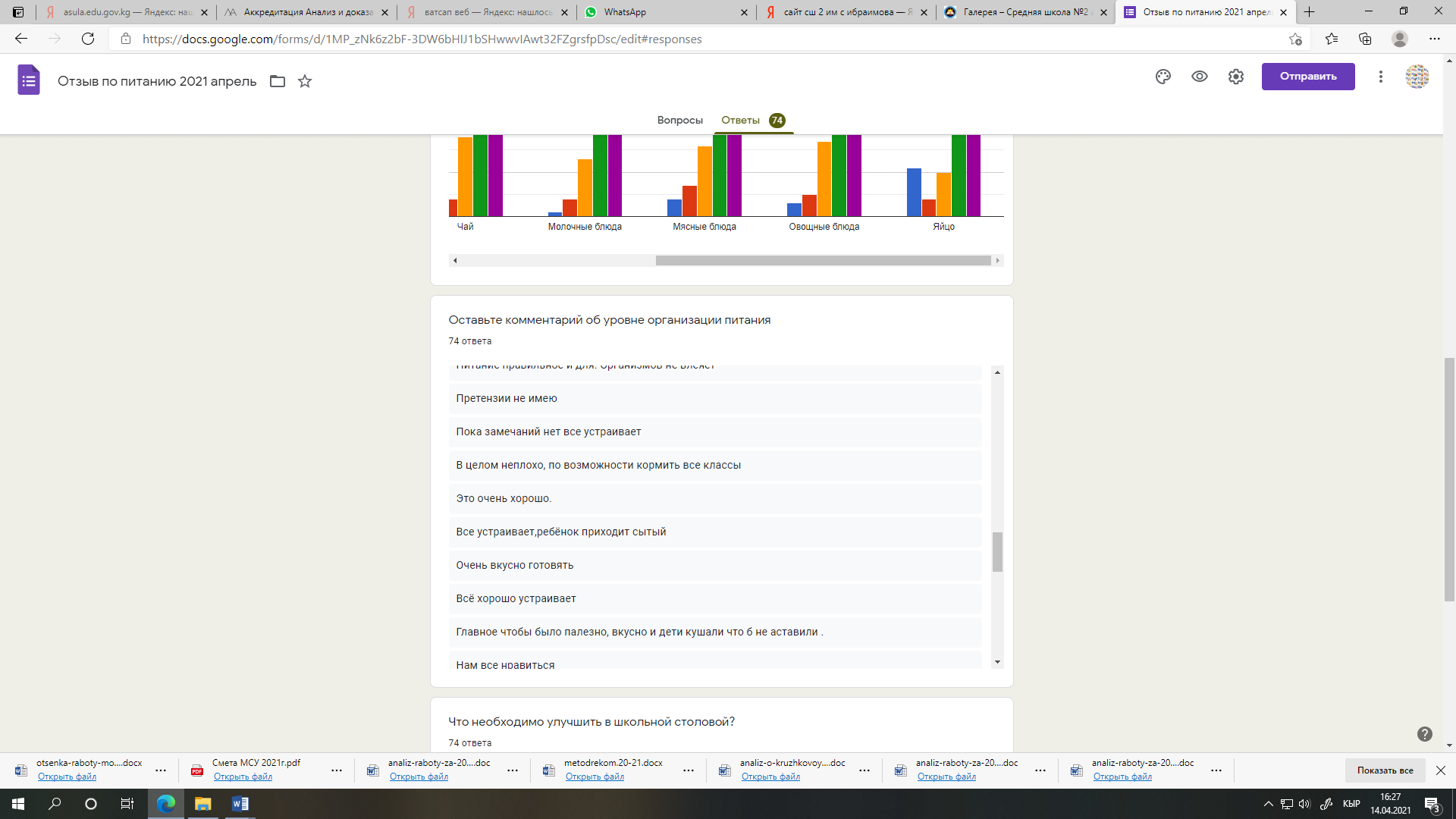 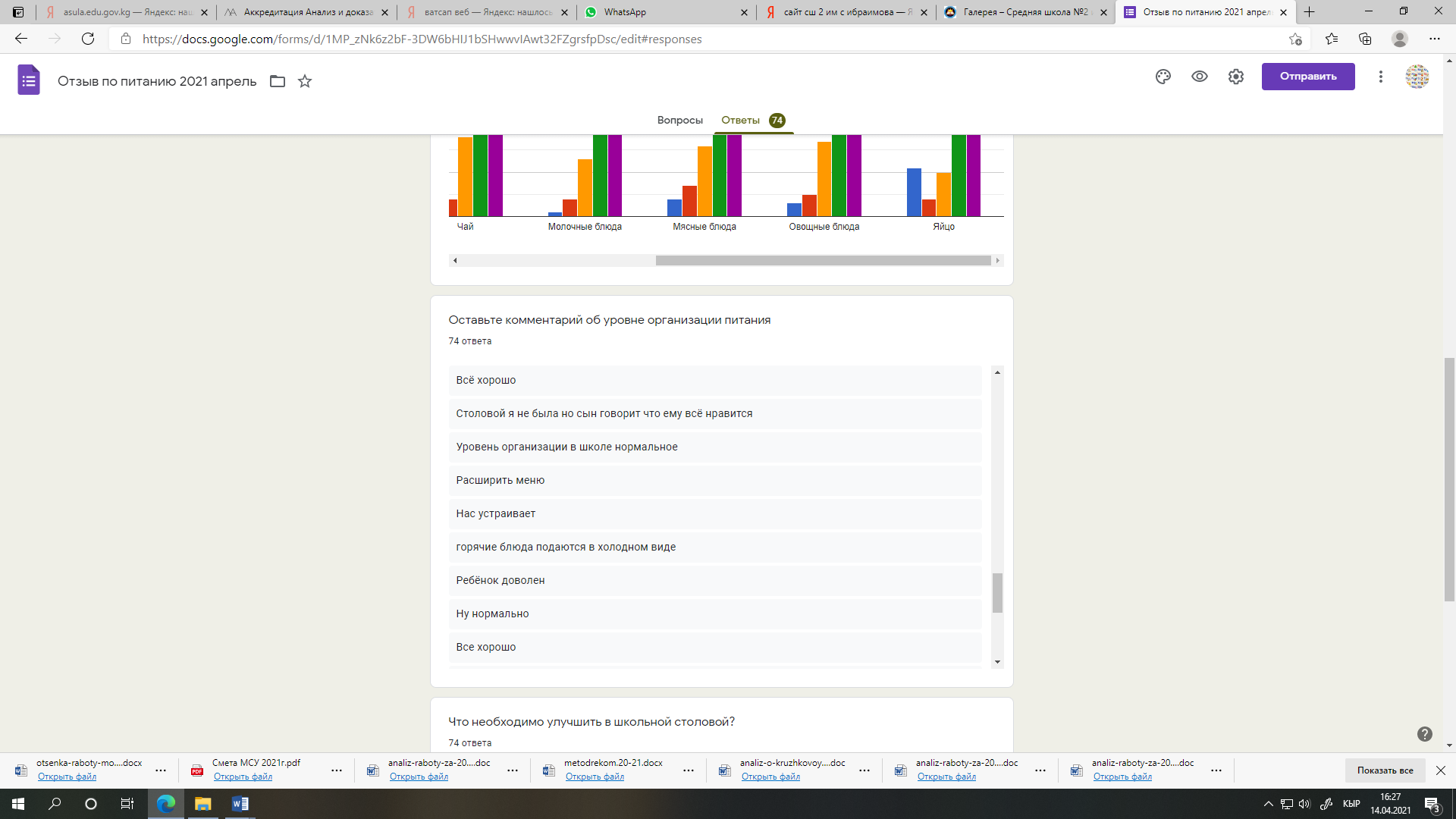 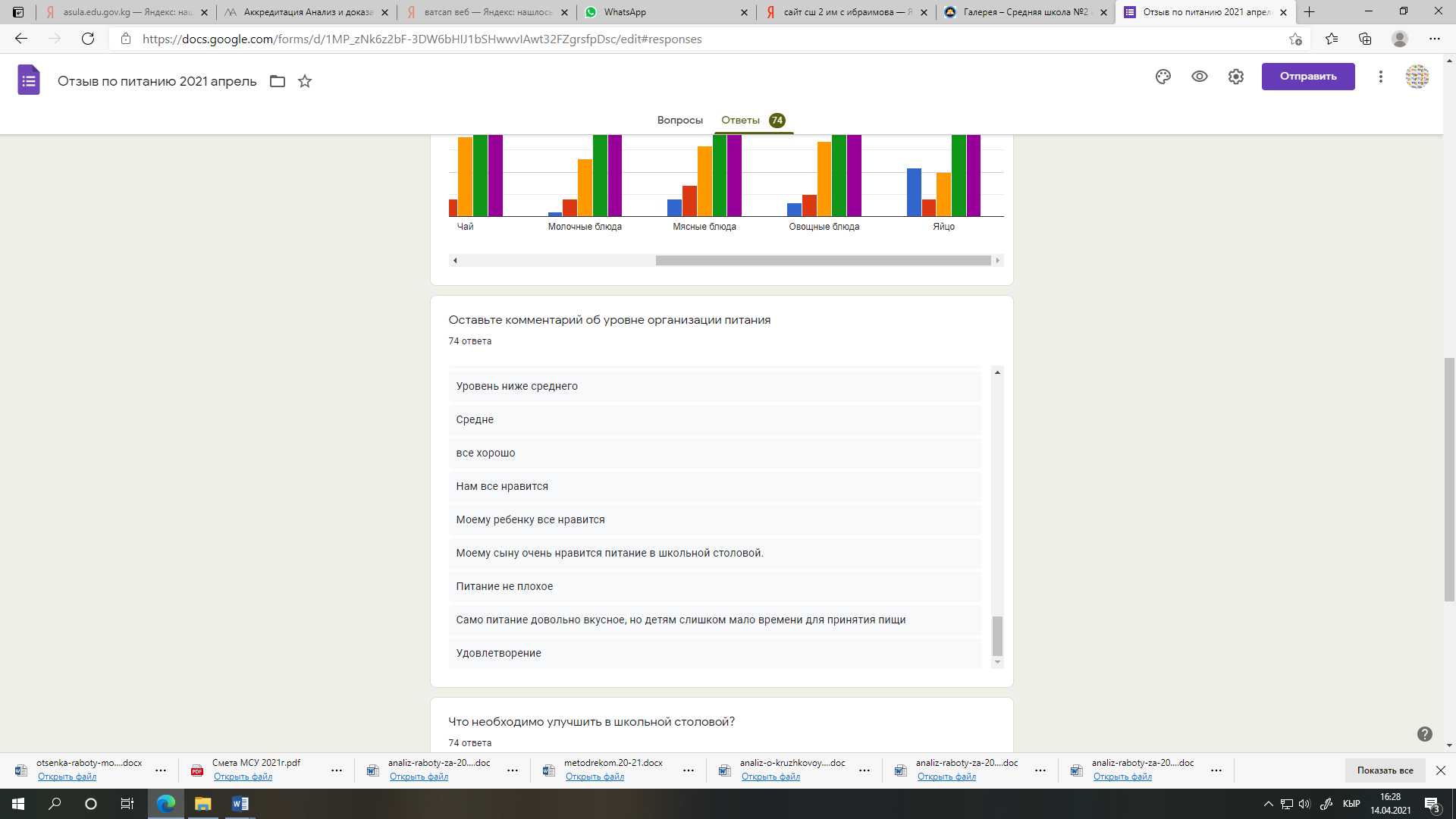 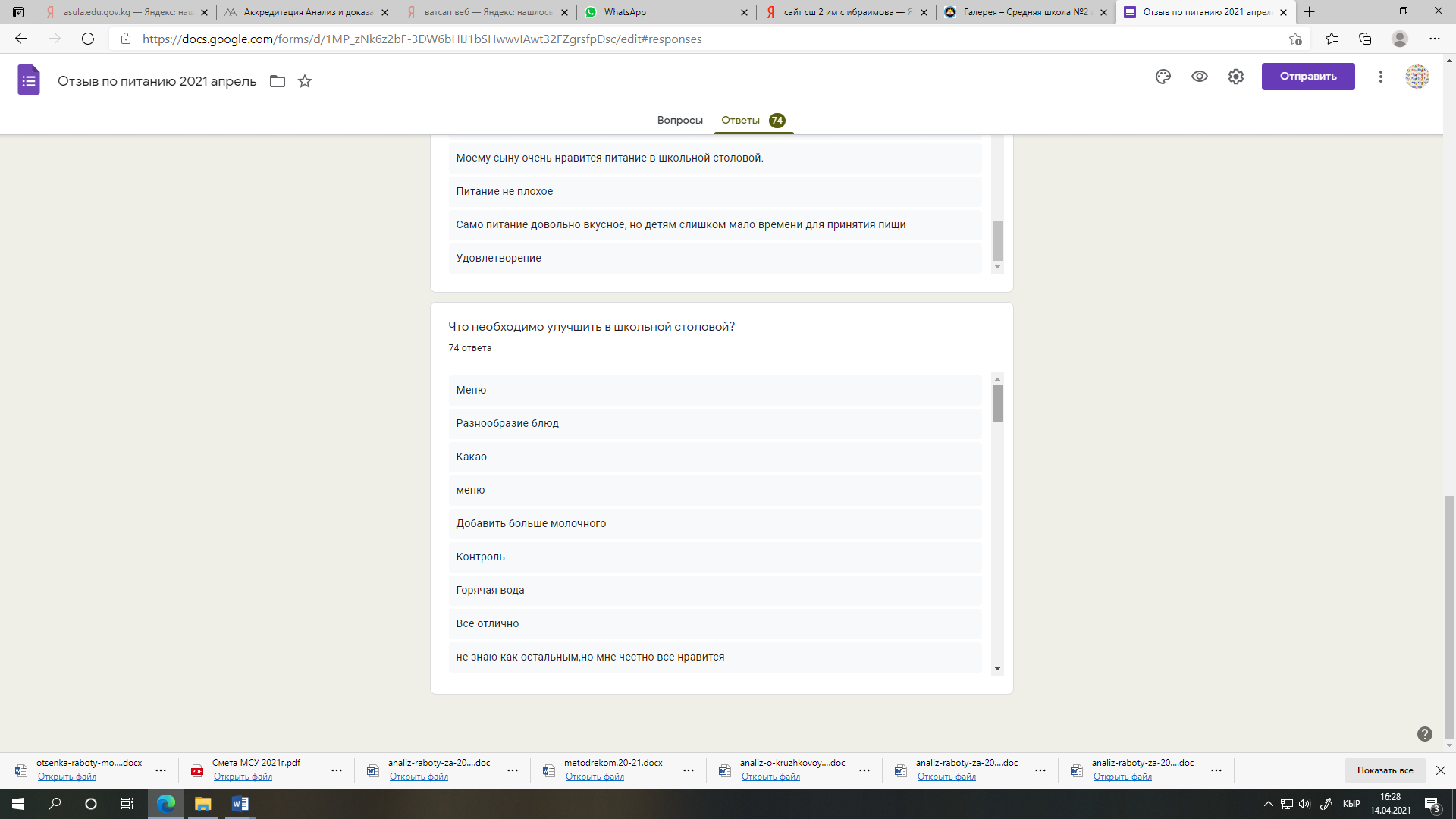 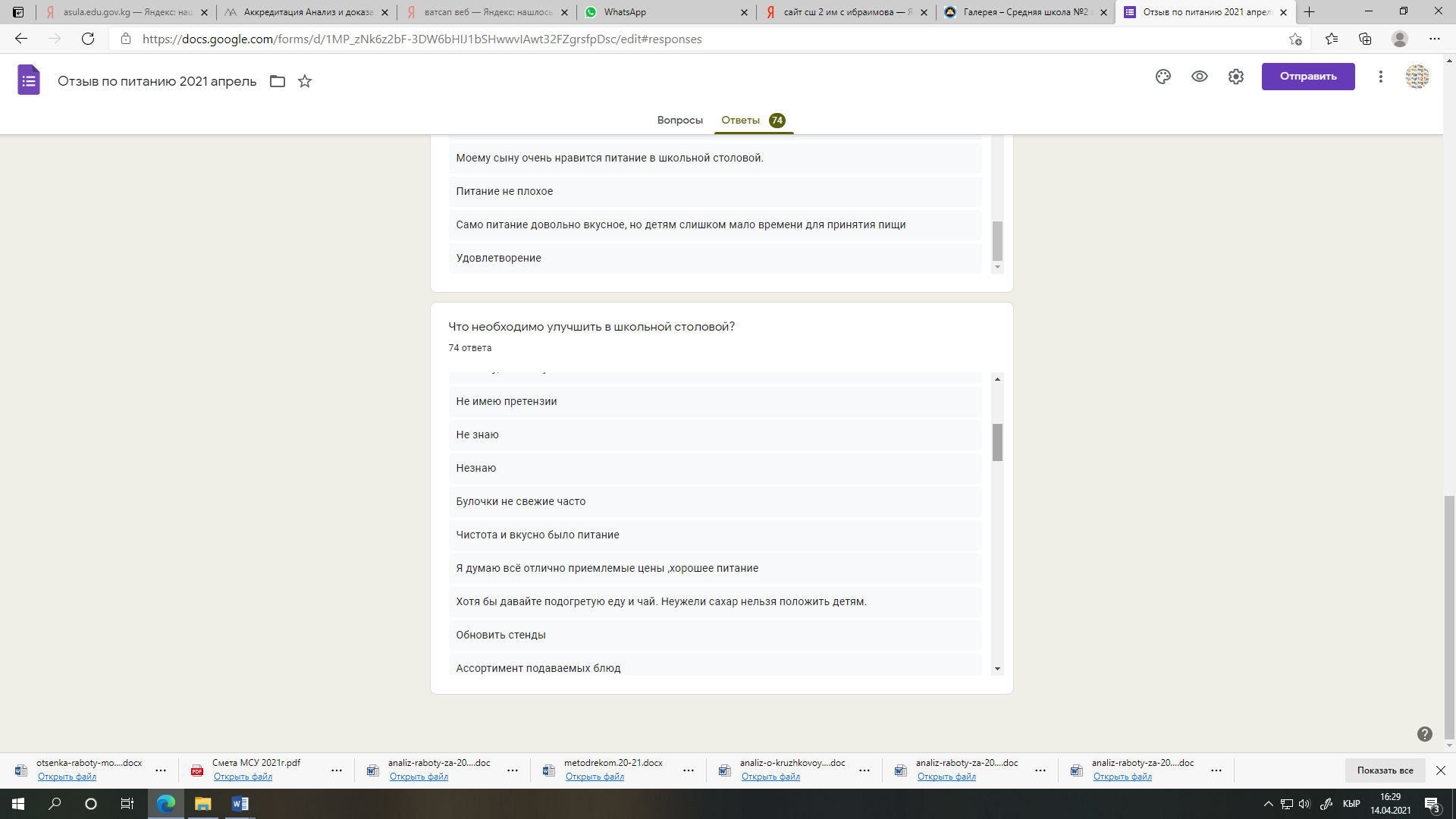 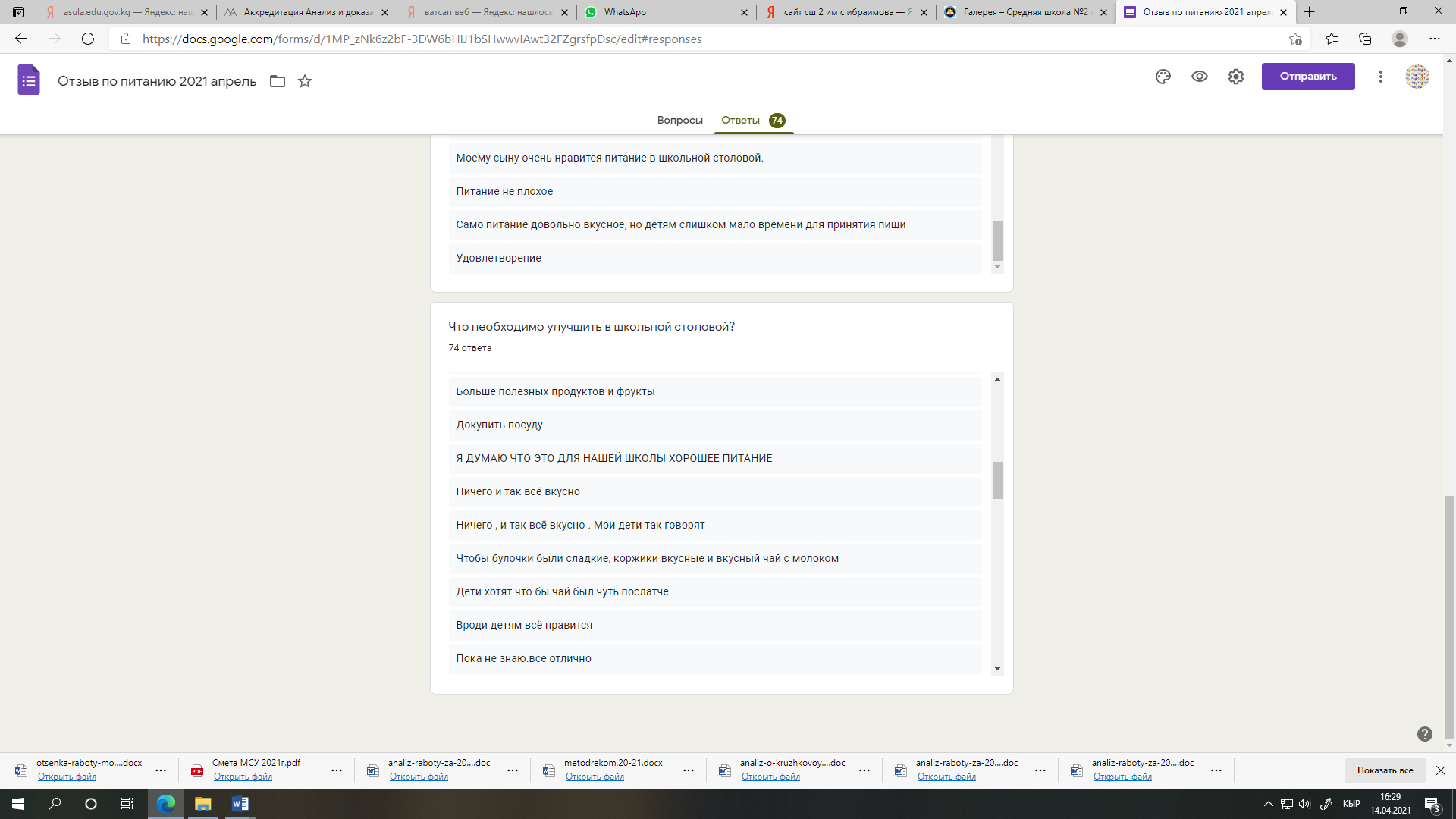 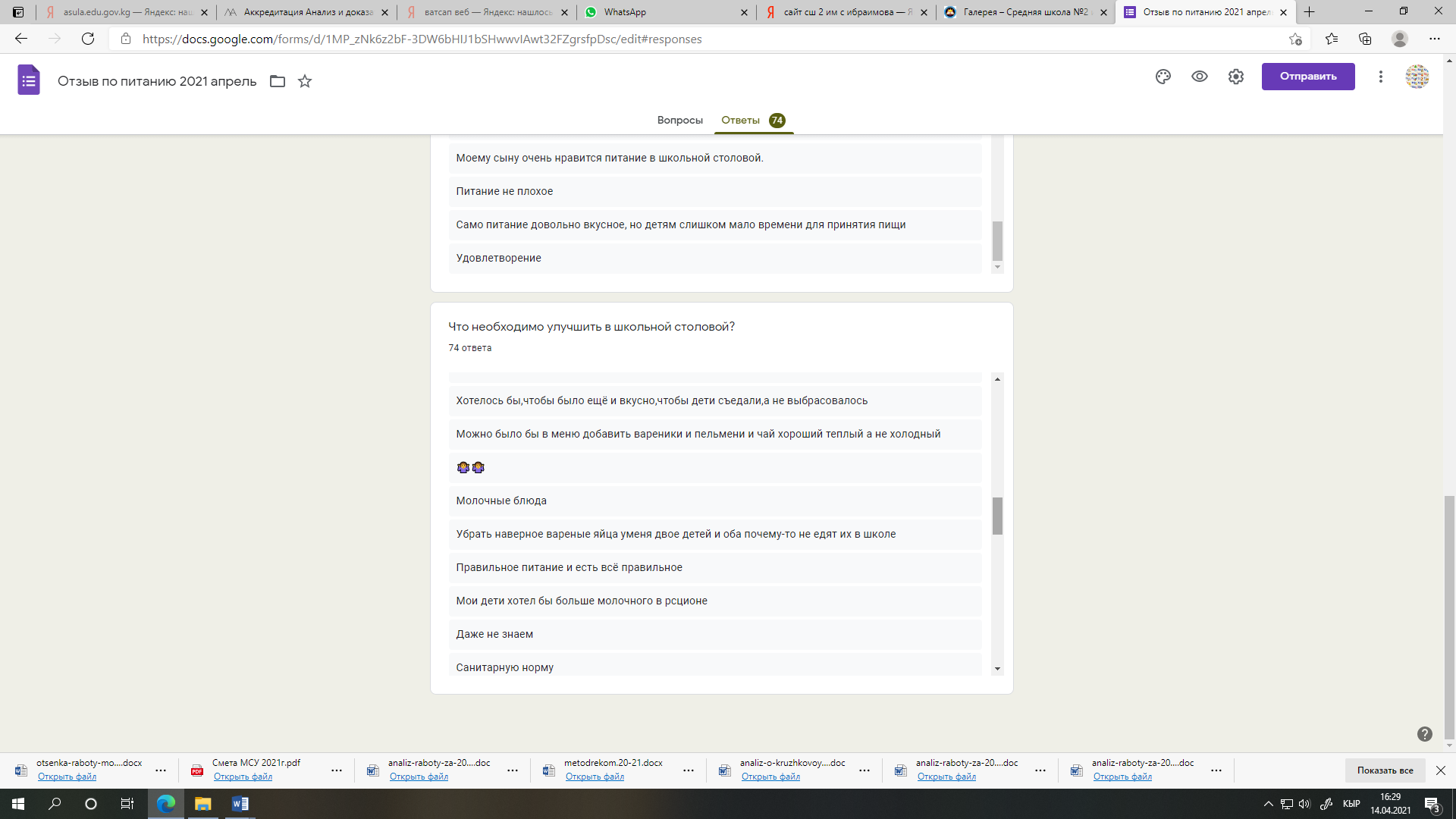 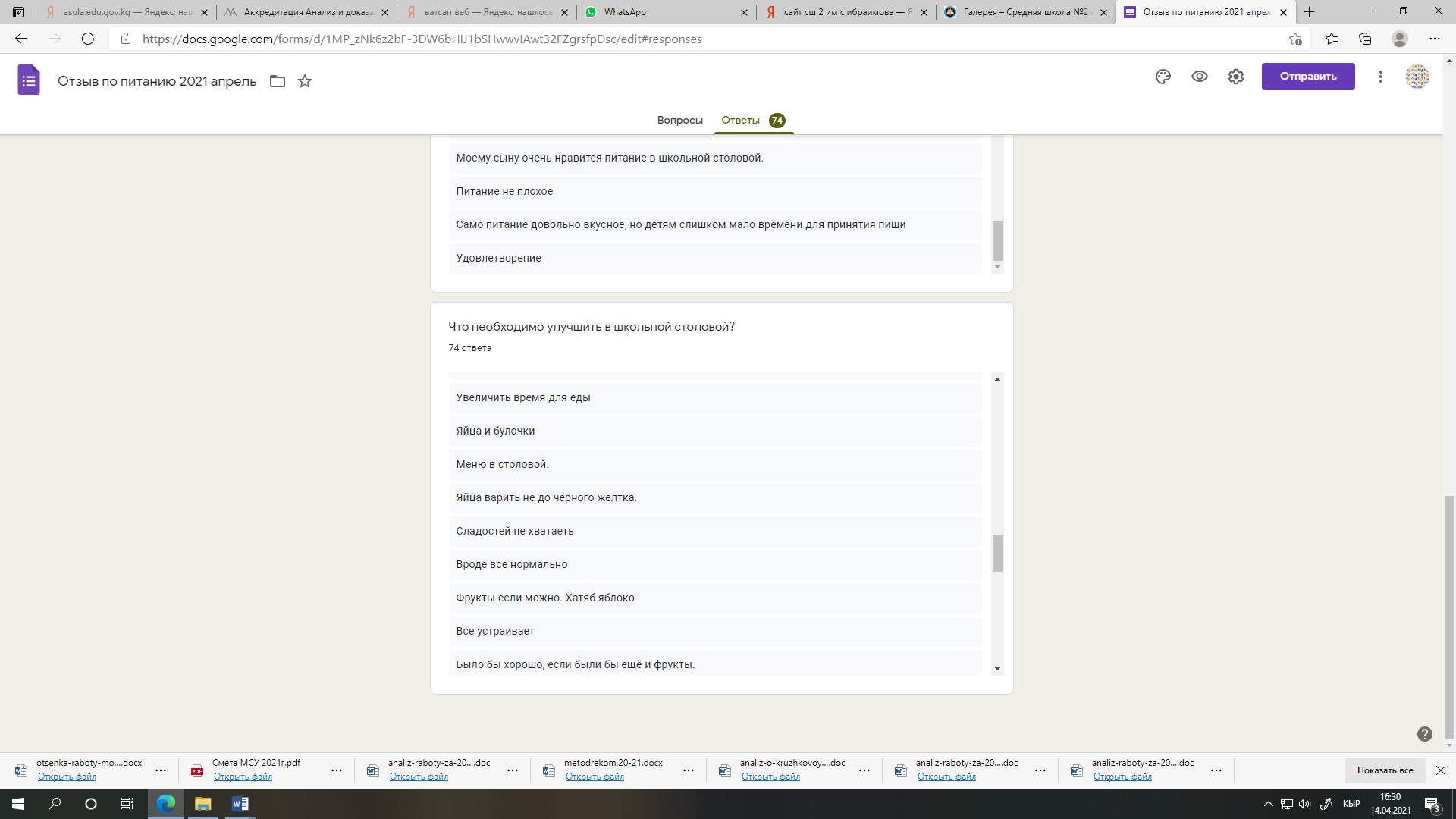 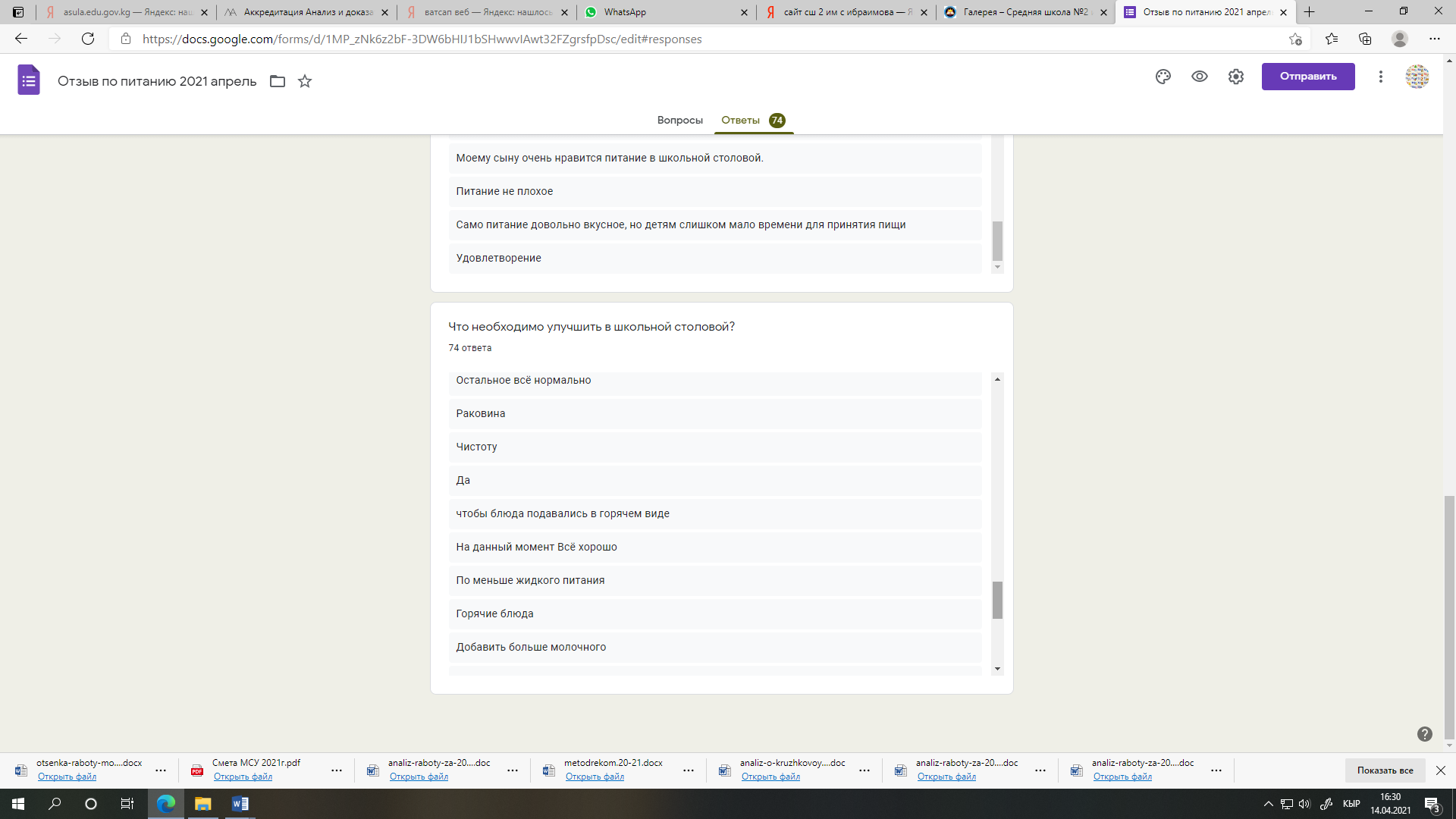 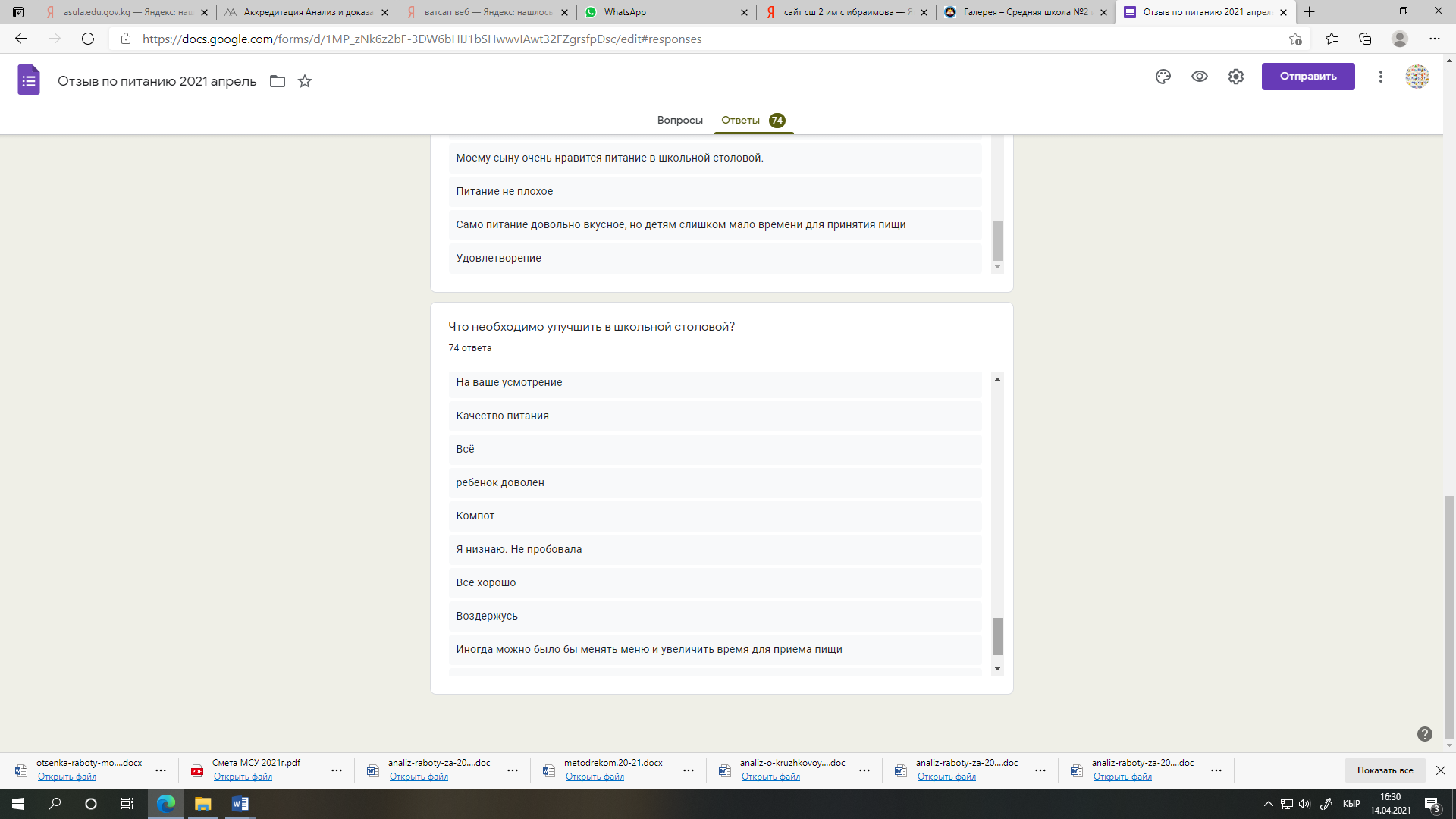 